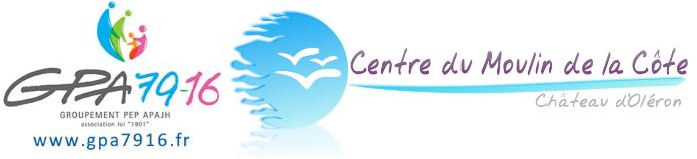 ProjetAnimateur :Bâtiment(s)  Box :Bus : du centreLundi 12 auvendredi 16 juin2017Niveau  CE1EffectifEnfants : 30	Adultes : 3Ecole La Seudre SaujonEnseignant(e)(s)Mr et Mme DitgenObservation(s) :LundiMardiMercrediJeudiVendrediPetit déjeuner8h30 Petit déjeuner décalé Petit déjeunerPetit déjeunerArrivée10hInstallation et visite du centre12h« Apéritif de bienvenue »9h/12hRandonnée découverte de la dune etforêt9h30/17h3010h Visite avec intervenant duMarais aux Oiseaux9h/12h« Le métier de gardien de phare »10h Visite du phare de Chassiron et du musée traditions et métiers d’autrefois9h/10hRangementLibération des bâtiments10h/12hFabrication de cerfs-volants12h30/13h30 RepasPique-Nique12h30/13h30 Repas12h30/13h30 Repas12h30/13h30 Repas14h/17h3014h/17h3014h/17h3014h/17h3014h/15h00Les métiers duPort de pêche artisanale de la CotinièreRandonnée découverte de la dune et forêt des Saumonards15h Visite du site ostréicole de Fort RoyerPêcher sur un estran rocheuxà l’EcuissièreEssai des cerfs-volantsDernière balade à la plage15h/16h visite de la criéeL’ostréicultureBM 15h19 coef 5815h30 Départ Diner 19hDiner 19hDiner 19hDiner 19hVeillée